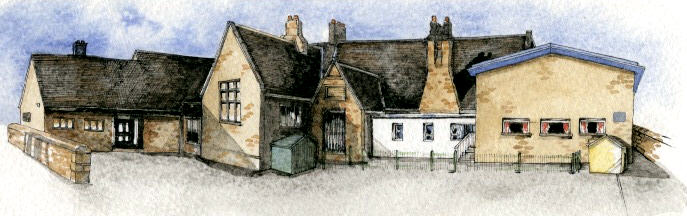  Year 1/2 Creative Curriculum Overview - Cycle B Topic NameThe Hot and Cold Places of the World The Hot and Cold Places of the World Fire! Fire!Fire! Fire!Great Explorers Great Explorers Wind in the WillowsWind in the WillowsThe World of PlantsThe World of PlantsSeaside Holidays Seaside Holidays TermWeeksAutumn 1 8 weeksAutumn 1 8 weeksAutumn 27 weeksAutumn 27 weeksSpring 16 weeksSpring 16 weeksSpring 26 weeksSpring 26 weeksSummer 16 weeks Summer 16 weeks Summer 16 weeksSummer 16 weeksKick start, visit or visitorsVisitor Visitor Fire Brigade VisitFire Brigade VisitExplorers Day - Children dress as an explorerExplorers Day - Children dress as an explorerBrockholesMartin MereBrockholesMartin MereSchool GardenChipping in Bloom School GardenChipping in Bloom Fleetwood MuseumBlackpool attractionFleetwood MuseumBlackpool attractionAuthentic Curriculum outcomes  (Ideas)Disappearing HabitatsChildren learn about what is happening to the habitats of the emperor penguins and orang-utans. Connect to wildlife expert to share learning. Disappearing HabitatsChildren learn about what is happening to the habitats of the emperor penguins and orang-utans. Connect to wildlife expert to share learning. Musical PerformanceChildren perform rounds of London’s Burning and perform for the school. Video uploaded to the websiteMusical PerformanceChildren perform rounds of London’s Burning and perform for the school. Video uploaded to the websiteExplorers DayChildren create a talking timeline of the Apollo 11 Space Mission. Send learning and questions to NASA. Explorers DayChildren create a talking timeline of the Apollo 11 Space Mission. Send learning and questions to NASA. Puppet ShowChildren use their own puppets to create a short performancePuppet ShowChildren use their own puppets to create a short performanceExplanation texts – Healthy PlantsChildren share their explanations with Chipping in Bloom membersExplanation texts – Healthy PlantsChildren share their explanations with Chipping in Bloom membersConnect with an authorChildren send innovated stories to Michael Morpurgo via social mediaConnect with an authorChildren send innovated stories to Michael Morpurgo via social mediaClass NovelsThe Owl Who Was Afraid of the DarkThe Owl Who Was Afraid of the DarkThe Snow DragonThe Snow DragonThe Man on the MoonA Day in the Life of BobThe Man on the MoonA Day in the Life of BobThe Wind in the Willows The Wind in the Willows The Secret GardenThe Secret GardenDolphin BoyDolphin BoyReading/ Other Key Texts and ExtractsLost and Found Here We AreUp and DownHow to Catch a StarStuck(Oliver Jeffers)Journey by Aaron BeckerLost and Found Here We AreUp and DownHow to Catch a StarStuck(Oliver Jeffers)Journey by Aaron BeckerZog by Julia DonaldsonLondon’s BurningLondon Bridge is Falling DownZog by Julia DonaldsonLondon’s BurningLondon Bridge is Falling DownWhere the Wild Things Are by Maurice SendakExtracts and reports about the Apollo 11 Space MissionFact files about MuguramenoWhere the Wild Things Are by Maurice SendakExtracts and reports about the Apollo 11 Space MissionFact files about MuguramenoExtracts of stories by Dick King SmithDifferent examples of instructions – including finger puppets and shadow puppetsPoetryExtracts of stories by Dick King SmithDifferent examples of instructions – including finger puppets and shadow puppetsPoetryDon’t Read This Book Maximus and the BeanstalkThe Three Little Wolves and the Big Bad PigThe True Story of the Three Little PigsExplanation texts of life cyclesDon’t Read This Book Maximus and the BeanstalkThe Three Little Wolves and the Big Bad PigThe True Story of the Three Little PigsExplanation texts of life cyclesThe Lighthouse keeper Stories by Ronda ArmitageInformation books about seaside holidays in the pastTreasures on the Beach by Brenda WilliamsOther seaside themed poetryThe Lighthouse keeper Stories by Ronda ArmitageInformation books about seaside holidays in the pastTreasures on the Beach by Brenda WilliamsOther seaside themed poetryEnglishStories by the same authorNon-chronological reportStories by the same authorNon-chronological reportStories with repetitive patterns and a structure Traditional rhymes including innovationsStories with repetitive patterns and a structure Traditional rhymes including innovationsRecountFantasy StoryRecountFantasy StoryAnimal storiesInstructionsPoems to learn off by heartAnimal storiesInstructionsPoems to learn off by heartExplanation textTraditional Tales with a TwistExplanation textTraditional Tales with a TwistStories on a theme -seasidePoems on a theme -seasideStories on a theme -seasidePoems on a theme -seasideMaths-Number and Place Value-Addition and Subtraction-2D and 3D shape-Length and Mass-Number and Place Value-Addition and Subtraction-2D and 3D shape-Length and Mass-Counting-Fractions-Money-Time-Counting-Fractions-Money-Time-Number and Place Value-2D and 3D shape-Multiplication and Division-Money-Number and Place Value-2D and 3D shape-Multiplication and Division-Money-Length and Mass-Addition and Subtraction-Position and Direction-Time-Length and Mass-Addition and Subtraction-Position and Direction-Time-Number and Place Value-Addition and Subtraction-2D and 3D shape-Fractions-Number and Place Value-Addition and Subtraction-2D and 3D shape-Fractions-Time-Multiplication and Division-Measurement-Sorting-Time-Multiplication and Division-Measurement-SortingScienceAnimals including humans  Classification of AnimalsAnimals including humans  Classification of AnimalsSeasonal ChangesWeather focusSeasonal ChangesWeather focusLiving Things and Their HabitatsLiving Things and Their HabitatsPlants Plants Uses of everyday materials Uses of everyday materials ComputingUnit 1.4: We are collectorsFinding images using the webUnit 1.4: We are collectorsFinding images using the webUnit 2.1: We are astronautsProgramming on screenUnit 2.1: We are astronautsProgramming on screenUnit 1.5: We are storytellersCreate an audio bookUnit 1.5: We are storytellersCreate an audio bookREThe BibleHarvestThe BibleHarvestNon-Christian faith Unit: Special Books Christmas – Good News Non-Christian faith Unit: Special Books Christmas – Good News Jesus was specialJesus was specialNon-Christian faith: Special people in IslamEaster – symbolsNon-Christian faith: Special people in IslamEaster – symbolsThe Church The Church Non-Christian faith Unit: Places of Worship Non-Christian faith Unit: Places of Worship PSHEFamilies and FriendshipMaking friends; feeling lonely and getting helpKeeping SafeSafety in different environments; risk and safety at home; emergenciesKeeping SafeSafety in different environments; risk and safety at home; emergenciesRespecting ourselves and othersHow behaviour affects others; being polite and respectfulBelonging to a communityWhat rules are, caring for others’ needs; looking after the environmentMedia literacy and digital resilienceUsing the internet and digital devices; communicating onlineMedia literacy and digital resilienceUsing the internet and digital devices; communicating onlineSafe RelationshipsManaging secrets; resisting pressure and getting help; recognising hurtful behaviourPhysical health and Mental wellbeingWhy sleep is important; medicines and keeping healthy; keeping teeth healthy; Money and workWhat money is; needs and wants; looking after moneyMoney and workWhat money is; needs and wants; looking after moneyGrowing and ChangingRecognising what makes them unique and special; feelings; managing when things go wrongPEBaseline AssessmentLost & Found + Ugly DucklingDance PenguinsBaseline AssessmentLost & Found + Ugly DucklingDance PenguinsGymY1 UnitGamesRollingGymY1 UnitGamesRollingGamesUnderarm ThrowDanceToy StoryGamesUnderarm ThrowDanceToy StoryGamesNet/WallGymCreating sequencesGamesNet/WallGymCreating sequencesAthleticsSports Day ActivitiesGamesCatching and BouncingAthleticsSports Day ActivitiesGamesCatching and BouncingEnd of Year Baseline AssessmentsAthleticsHoney PotRunning fast / changing directionEnd of Year Baseline AssessmentsAthleticsHoney PotRunning fast / changing directionFrench GreetingsNumbersGreetingsNumbersColoursClothesColoursClothesFeelingsVisiting the DoctorFeelingsVisiting the DoctorInstructionsInstructionsClassroom instructionsNumbers to 20Classroom instructionsNumbers to 20The House and FurnitureThe House and FurnitureHistoryFamous EventsThe Great Fire of LondonFamous EventsThe Great Fire of LondonFamous peopleSignificant world explorersFamous peopleSignificant world explorersHistory of seaside holidaysHistory of seaside holidaysGeography Polar Regions & The equatorContinents of the worldPolar Regions & The equatorContinents of the worldExplore contrasting areaMugurameno Village Zambia Explore contrasting areaMugurameno Village Zambia Coasts, oceans and seasBlackpoolCoasts, oceans and seasBlackpoolArtPenguin inspired artDigital Media and Clay Penguin inspired artDigital Media and Clay Plant inspired artCollage & Poly printsPlant inspired artCollage & Poly printsTextilesSeaside art TextilesSeaside art DTMechanismsDesign a moving picture using simple leversMechanismsDesign a moving picture using simple leversTextilesDesign and make a finger/hand puppetTextilesDesign and make a finger/hand puppetFood TechnologyVegetable snackFood TechnologyVegetable snackMusicMusic inspired by fire -  Use voices expressively, singing songs, speaking chants and rhymesMusic inspired by fire -  Use voices expressively, singing songs, speaking chants and rhymesWind in the WillowsCreate a riverbank soundscape based on the bookWind in the WillowsCreate a riverbank soundscape based on the bookSeaside inspired songs and musicSeaside inspired songs and musicLinks to British Values /Global LearningBlack History MonthBlack History MonthFire SafetyFire SafetyGlobal Study - ZambiaSafer Internet DayGlobal Study - ZambiaSafer Internet DayFairtrade FortnightFairtrade FortnightMy Money WeekMy Money Week